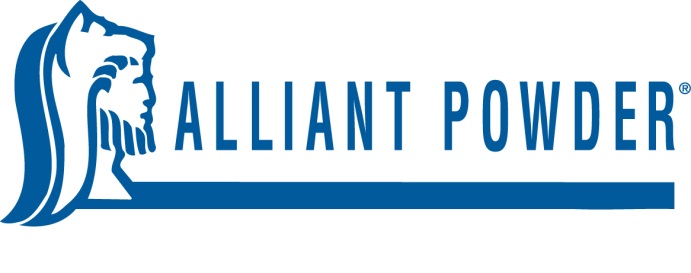  Contact: JJ ReichPublic Relations Specialist	763-323-3862FOR IMMEDIATE RELEASE 		 				 E-mail: pressroom@atk.comThe .223 Shooter’s Dream: New Power Pro 1200-RNew Power Pro® 1200-R from Alliant Powder® is specifically formulated for high-volume .223 handloaders who use progressive loading. This reloading powder meters well, and its double base provides consistent ignition and performance across temperature and humidity extremes. Power Pro 1200-R is made in the U.S.A. and offers superior lot-to-lot consistency. RADFORD, Va. – Nov. 19, 2013 – Shooters who burn through .223 rounds can quickly replenish their ammunition with Power Pro® 1200-R from Alliant Powder®. Released in early 2013, the new propellant is specifically formulated for high-volume .223 handloaders who use a progressive press. It meters extremely well, and its double base provides consistent ignition and performance across temperature and humidity extremes. Alliant Powder’s Power Pro family includes several propellant varieties tailored to specific rifle and handgun loads. The spherical powder offers improved velocity and density for more efficient metering and loading, and it enables reloaders to duplicate certain factory loaded ammunition.Power Pro 1200-R reloading powder is proudly made in the U.S.A. and features Alliant Powder’s legendary lot-to-lot consistency.Part No. / Description / MSRP 150677 	Power Pro 1200-R; 1-pound bottle $19.95150678 	Power Pro 1200-R; 8-pound canister $141.95To view the entire Alliant Powder product line, go to www.alliantpowder.com.